 Žádost o mimořádný náhradní termín zápisu do studia bude kladně vyřízena:budou-li vyplněny všechny údaje ve formuláři,bude-li žádost řádně zdůvodněna,bude-li žádost doručena na fakultu do 8. 9. 2017. Žádost se doručí:	- e-mailem příslušné studijní referentce SO PEF,nebo osobně na studijní oddělení PEF.Mimořádný náhradní termín zápisu je stanoven na 18. 9. 2017. O konkrétním čase termínu mimořádného náhradního zápisu do studia bude uchazeč vyrozuměn e-mailem do 15. 9. 2017. 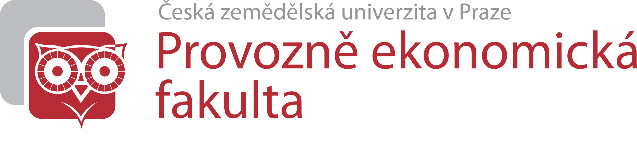 Žádost o mimořádný náhradní termín zápisu do studia – navazující magisterské oboryŽádost o mimořádný náhradní termín zápisu do studia – navazující magisterské oboryPříjmení a jméno uchazeče:Applicant’s surname and first name:Příjmení a jméno uchazeče:Applicant’s surname and first name:Číslo přihlášky:Application number:Číslo přihlášky:Application number:Obor:Field of study:Forma studia:Form of study:Odůvodnění žádosti:Reason for request:Odůvodnění žádosti:Reason for request:DneDatePodpis uchazeče:Applicant’s Signature: